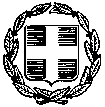 ΠΡΟΣΚΛΗΣΗ ΥΠΟΒΟΛΗΣ ΟΙΚΟΝΟΜΙΚΩΝ ΠΡΟΣΦΟΡΩΝ ΓΙΑ ΠΟΛΥΗΜΕΡΗ ΣΧΟΛΙΚΗ ΕΚΔΡΟΜΗ ΤΗΣ   A’ ΛΥΚΕΙΟΥΤο ΓEΛ Κορώνειας ( Λαγκαδικίων)  προκηρύσσει διαγωνισμό, σύμφωνα με την υπ’ αριθμ.: ΥΑ 1298287/Γ2/10-11-  2011(ΦΕΚ 2769/τ.2/2 2-12-2011, για τη διοργάνωση της σχολικής εκδρομής των μαθητών της A’ Λυκείου. Δικαίωμα συμμετοχής στο διαγωνισμό έχουν μόνο τα ταξιδιωτικά πρακτορεία που διαθέτουν άδεια λειτουργίας από τον ΕΟΤ, σύμφωνα με την ισχύουσα νομοθεσία.ΣΤΟΙΧΕΙΑ ΕΚΔΡΟΜΗΣ:ΤΟΠΟΣ ΠΡΟΟΡΙΣΜΟΥ: ΑΘΗΝΑΧΡΟΝΙΚΗ ΠΕΡΙΟΔΟΣ: 19-20-21 Φεβρουαρίου  ή  18-19-20-21 Φεβρουαρίου 2017 ΔΙΑΡΚΕΙΑ: 3 Ημέρες – 2 Διανυκτερεύσεις  ή  4 ημέρες – 3 διανυκτερεύσειςΑΡΙΘΜΟΣ ΜΑΘΗΤΩΝ : 42ΣΥΝΟΔΟΙ KAΘΗΓΗΤΕΣ :  3 ANAXΩΡΗΣΗ ΚΑΙ ΑΦΙΞΗ : Στο χώρο του σχολείου ( Λαγκαδίκια )ΜΕΤΑΦΟΡΙΚΟ ΜΕΣΟΝ: Με λεωφορείο στη διάθεση του σχολείου για όλες τις μετακινήσεις κατά τη διάρκεια της εκδρομής.ΔΙΑΜΟΝΗ: Ξενοδοχεία 4* σε τρίκλινα, συνοδοί σε μονόκλινα.ΔΙΑΤΡΟΦΗ: ΠρωινόΠΡΟΓΡΑΜΜΑ ΕΚΔΡΟΜΗΣ: Οι μαθητές θα επισκευτούν την Βουλή των Ελλήνων στις 20/2 και στις 20.00 μμ.Επισκέψεις προγραμματισμένες επίσης θα γίνουν σε Ακρόπολη-Μουσείο Ακρόπολης, Ιδρυμα Πολιτισμού Στ. Νιάρχος, Ιδρυμα Μείζονος Ελληνισμού και Μουσείο Φυσικής Ιστορίας Γουλανδρή. 	ΑΠΑΡΑΙΤΗΤΟΙ  ΟΡΟΙΑσφάλεια αστικής ευθύνης και επαγγελματικής ευθύνης διοργανωτή,Λεωφορεία σύγχρονα σε άρτια κατάσταση, διαθέσιμα σε όλη τη διάρκεια της εκδρομής,Συνοδός, εκπρόσωπος του Πρακτορείου σε όλη τη διάρκεια της εκδρομής,Διπλωματούχος ξεναγός στα Μουσεία και στους Αρχαιολογικούς χώρουςΙατρική και ταξιδιωτική ασφάλισηΟι οικονομικές προσφορές θα πρέπει:Να προσφέρουν τιμή ανά μαθητή ( μαζί με ΦΠΑ)Να κατατεθούν σε κλειστούς φακέλουςΝα συνοδεύονται από Υπεύθυνη δήλωση ότι το Πρακτορείο διαθέτει ειδικό σήμα λειτουργίας σε ισχύ.ΚΑΤΑΛΗΚΤΙΚΗ ΗΜΕΡΟΜΗΝΙΑ ΚΑΤΑΘΕΣΗΣ ΠΡΟΣΦΟΡΩΝ΄Τετάρτη 30 Νοεμβρίου 2016Η Διευθύντρια  Δήμητρα  ΣπανούΓαλλικής Φιλολογίας